Почитувани граѓани на Битола,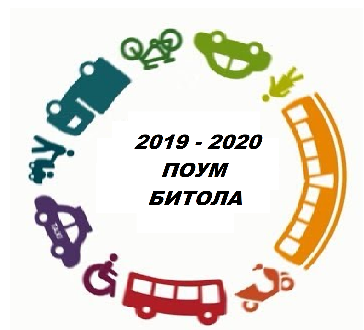 ДА ПЛАНИРАМЕ ЗАЕДНО!Битола, започна многу значајни активности за подготовка на ПЛАН ЗА ОДРЖЛИВА УРБАНА МОБИЛНОСТ-ПОУМ (SUMP). За разлика од традиционалниот пристап на планирање овој вид на планирање става посебен акцент на активното вклучување на граѓаните од самиот почеток на процесот. Оваа анкета е првата во низата чекори со кои локалната самоуправа сака да го слушне Вашето мислење, и со големо внимание да го преиспита секој Ваш предлог. ЗНАЧИ, ЗАЕДНИЧКИ со Вас, локалната самоуправа сака да ја изработи визијата на ПЛАН-от ЗА ОДРЖЛИВА УРБАНА МОБИЛНОСТ, чија имплементација ќе биде гарант за поздрав и поквалитетен живот на секој граѓанин на Битола. Ве молиме, да ја искористите оваа прилика и да го пополните овој анкетен прашалник (што нема да Ви одземе повеќе од неколку минути), а ќе дадете мошне значаен допринос кон продолжување на процесот за урбана Битола.Што мислите за моменталната состојба на сообраќајниот систем во Битола?  состојбата на сообраќајниот систем во Битола е добра  состојбата на сообраќајниот систем во Битола е задоволителна  состојбата на сообраќајниот систем во Битола е лошаДруго: Според Вас кои се најзначајните причини заради постојната состојба со сообраќајниот систем во Битола? Непочитување на сообраќајните прописи односно недостаток на сообраќајна култура и наведете го вашето мислење за тоа кои од учесници во сообраќајот се однесуваат непрописно   Прекумерна употреба на патнички автомобили  Недостаток на паркинг места за автомобили   Неадекватен градски превоз   Недоволно изградена улична инфраструктура и сигнализација  Недоволно изградена инфраструктура за пешаци  Недоволно изградена инфраструктура за велосипедистиДруго: Опишете го задоволството од постојната состојба со инфраструктурата за пешаци состојбата на инфраструктурата за пешаци е добра состојбата на инфраструктурата за пешаци е задоволителна состојбата на инфраструктурата за пешаци е лошаПредлагам:Опишете го задоволството од постојната состојба со инфраструктурата за велосипедисти состојбата на инфраструктурата за велосипедисти е добра состојбата на инфраструктурата за велосипедисти е задоволителна состојбата на инфраструктурата за велосипедисти е лошаПредлагам:Ќе патувате ли до работа/училиште/ секојдневно со велосипед на безбедни велосипедски ленти? ДА НЕПредлагам:Опишете го задоволството од постојното решение и состојбата (инфраструктура) на паркинг сервисот состојбата со паркинг сервисот е добра состојбата со паркинг сервисот е задоволителна состојбата со паркинг сервисот е лошаПредлагам:Сакате ли паркирање во центарот на градот ? ДА НЕПредлагам:Опишете го задоволството од постојната состојба на јавниот градски превоз на патници Задоволен сум Не сум задоволен Предлагам:Сметате ли дека возилата на ЈГП треба да носат униформа, а возилата да бидат чисти и во иста боја?  ДА НЕПредлагам:Опишете го задоволството од постојната состојба на TAXI превозот  Задоволен сум Не сум задоволен Предлагам:Сметате ли дека TAXI возачите треба да носат униформа, а возилата да бидат во иста боја?  ДА НЕПредлагам:Ја поддржувате ли идејата центарот на градот да се оживее и врати на граѓаните, да се ограничи пристапот за моторни возила во поголем дел од денот? Ја поддржувам идејата; Не ја поддржувам идејата, сметам дека ќе биде контрапродуктивна;Друго: Заради анализа на резултатите од анкетата, вашиот пол ? Женски Машки	Во кој дел од градот живеете ? 							Ви смета ли неограничената - целодневна достава на стоки ? ДА НЕПредлагам:Сметате ли дека доставните возила треба да плаќаат градска патарина? ДА НЕПредлагам:Ви сметаат ли паркираните автобуси и товарни возила во зоните за домување? ДА НЕПредлагам:Колку члена брои вашето семејство? Ве замолуваме да наведете колку возила поседува вашето семејство: Какво превозно средство/погон управувате, колку е старо, на кое растојание и во кое време од денот најмногу го користите?Превозно средство:  Растојание ВремеКаде го/и паркирате возилото/а? 							Според Вас безбедно ли е патувањето за децата од домот до училиштето ? ДА НЕПредлагам:Како ја оценувате безбедноста на сообраќајот на патиштата? ДОБРА  ЗАДОВОЛИТЕЛНА ЛОШАПредлагам:Почитуван ГРАЃАНИН, Локалната самоуправа замолува, Вашите задоволства/незадоволства и предлози за подобрување на состојбата, да бидете слободни во оваа прилика да ги поделите со нас: Хоризонтална и вертикална сигнализација Паркирање Паркинг гаражи Централно подрачје – пешачка зона Паркирање во потесно централно подрачје – ЦЕНА, ВИД Велосипедски ленти и патеки Пристап за лица со попреченост Безбедни пешачки премини кај школите Платен паркинг за резиденти Градски превоз Еднонасочен сообраќај Зони на смирен сообраќај, физички мерки за ограничување на брзината Паркиралишта за товарни возила и автобуси Акции, Казни, Кампањивид:погон:старостАНАЛИЗАНЕ САКАМЕСАКАМЕИМАМЕПРОБЛЕМИ И ОГРАНИЧУВАЊАОНА ДОБРО ШТО ГО ИМАМЕ ДА СЕ ЧУВА И ПОДОБРУВАНЕМАМЕПОТЕНЦИЈАЛНИ ПРОБЛЕМИ И ЗАКАНИ(ДА СЕ ИЗБЕГНУВА)ВИЗИЈА И ТАРГЕТ